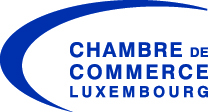 Chamber of Commerce Luxembourg – International Affairs        RETURN BEFORE 1 October 2014Tel. : 42 39 39 –335/482	 	E-mail : brazil2014@cc.lu 			Fax : 42 39 39 - 822  			Contacts : Diana Rutledge/Edith SteinOfficial Mission to BrazilNovember 16-22, 2014Registration formParticipant-/ Company profilePlease describe your main business activity in 1 line:ProgramPlease indicate in which part of the program you will participate:Sao Paulo 	17  November 2014Rio de Janeiro 18-20 November 2014Hotel booking The Chamber of Commerce suggests you to book a room at Grand Hyatt Sao Paulo (+- 300€) and Copacobana Palace in Rio de Janeiro (+-330 €), where the seminars will take place. Each participant is personally responsible for hotel reservations. Every booking has to be guaranteed by a credit card number. Transport The Chamber of Commerce recommends you to book the following flights: Departure from LuxembourgSun 16.11LH6867 18:30 Luxembourg   19:20 FrankfurtLH506   21:55 Frankfurt	 Mon 17.11 07:05 São PauloAlternative flights exist with Swiss, Air France.Departure from São PauloTue  18.11 JJ3960	   21:29 São Paulo	22:19 Rio de JaneiroAlternative flights exist, departure every 30 min.Departure from Rio de JaneiroThu 20.11 Lufthansa LH501   23:55 Rio de Janeiro   14:30 FrankfurtLH6866 17:00 Frankfurt            Fri 21.11 17:45 LuxembourgBus transfers are organised according to the proposed flights. Participants travelling on other flights will arrange their own transfers from and to the airport.Each participant is personally responsible for his flight reservations.Delegation BrochureLuxembourg for Finance will publish a brochure. The brochure will be published in English. Therefore, please provide us with an ID picture before October 1, 2014: Sector of activity (please select)Type of your companyGeneral purpose of my participation:Business contacts (matchmaking)Matchmaking sessions will be organised. In case of interest, please fill out the form below and return it before October 1, 2014 at the latest.Date: 					Signature/Company Stamp:N.B. In case of your cancellation after final registration the Chamber of Commerce will invoice you administrative costs amounting to 200.00 EUR per person.Company:First Name:Last Name:Job title: Languages spoken: Address:E-mail:Tel.:Cell phone:Assistant’s Name:Assistant’s email:Company Website:OI will book the recommended hotels and want to receive further information from the CC.OI will book other hotels than the ones suggested by the Chamber of Commerce.OI will book the recommended flights.OI will book other flights than the ones suggested by the Chamber of Commerce.Company description (max. +- 350 words)Name, Job title (in English), company representatives’ photos (in high resolution)Contact details (email/phone)WebsiteOAutomotive and e-mobility OBanking / Finance OEco-construction & sustainable developmentOEco-technologies, environment and renewable energies OMarketing & CommunicationOMachinery & mettalurgyOLifescience & biotechnologiesOServices to companiesOICT & e-commerceOTransport & logisticsOMaterials & production technologiesOTourismOSpace technologiesOOther. Please specifiy:OInnovative start upOSMEOBig company (>250 employees)OBankOResearch instituteOPublic institutionOProfessional Chamber, Association, ...OUniversity, School of higher educationOOther business support associationOOther. Please specifiy:OExploratory informative missionOExport of my productsOImport of new productsOLook for new partnersOLook for investment opportunities O(Partial) transfer of my production or of my servicesOLook for end customersOOther. Please specifiy:OHerewith I confirm that I would like the Chamber of Commerce to organise individual meetings for meHerewith I confirm that I would like the Chamber of Commerce to organise individual meetings for meProfile of contacts that I am looking for :Profile of contacts that I am looking for :Profile of contacts that I am looking for :O End customersO End customersO Commercial intermediaries (importers, distributors,…)O Industrial partnership or co-operationO Industrial partnership or co-operationO Manufacturing agreement (licence, patents)O Partners for a joint-ventureO Partners for a joint-ventureO Partners for technology transferO Other. Please specify:O Other. Please specify:O Other. Please specify:Specific companies that you would like to meet: Detailed description of  the requested contacts (if available, please indicate contact details: Company, name, surname, address, zip code, city, country, email address, phone number)Specific companies that you would like to meet: Detailed description of  the requested contacts (if available, please indicate contact details: Company, name, surname, address, zip code, city, country, email address, phone number)Specific companies that you would like to meet: Detailed description of  the requested contacts (if available, please indicate contact details: Company, name, surname, address, zip code, city, country, email address, phone number)Existing contacts or activities undertaken in both countries :   O Yes                               O NoExisting contacts or activities undertaken in both countries :   O Yes                               O NoExisting contacts or activities undertaken in both countries :   O Yes                               O NoIf yes, please describe the activities or contacts (names) :If yes, please describe the activities or contacts (names) :If yes, please describe the activities or contacts (names) :Which activities would you like to develop in/with Brazil? (Main objectives of your participation: imports, exports, establishing a company, offering services…)Which activities would you like to develop in/with Brazil? (Main objectives of your participation: imports, exports, establishing a company, offering services…)Which activities would you like to develop in/with Brazil? (Main objectives of your participation: imports, exports, establishing a company, offering services…)